Week 3 BookletMonday 30th March – Friday 3rd AprilWishing you and your families a lovely Easter break. I hope it is a peaceful one and I hope to see you all again soon in the classroom. Please don’t forget that if you need me or my assistance at any stage, don’t hesitate to email me at mrshannonmqa2@gmail.comMONDAY 30th MARCHEnglish:Dictionary Detective   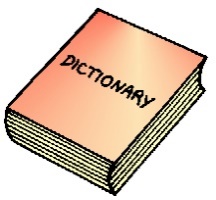 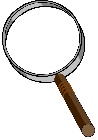 Below is a list of incorrectly spelt words. You may need to use a dictionary to correct the spellings. Injoy _______________________________________ Wich _______________________________________ Adress ______________________________________ Begininng ___________________________________ Belevie _____________________________________Juring ______________________________________ Govrmnent __________________________________ Exept _______________________________________ Familier _____________________________________Sucesful _____________________________________ Reading: Read the story and answer the questions that follow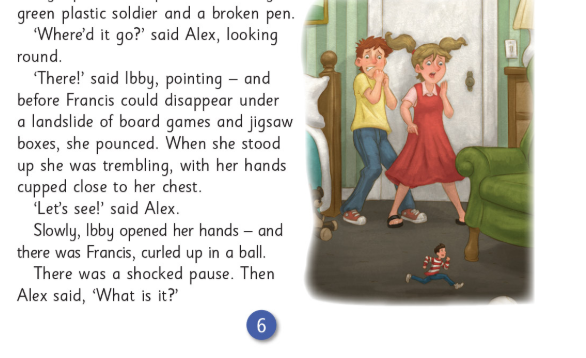 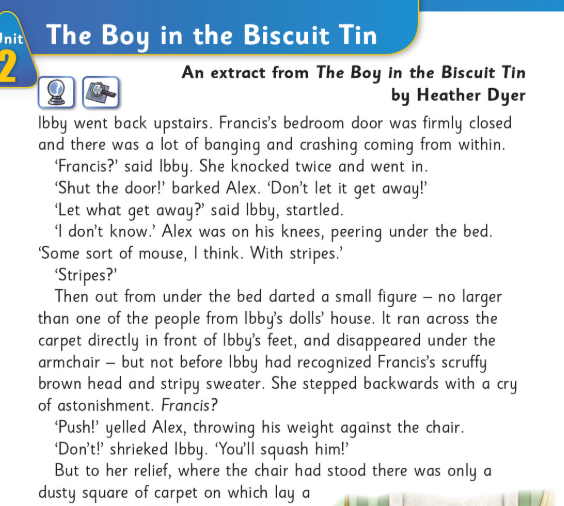 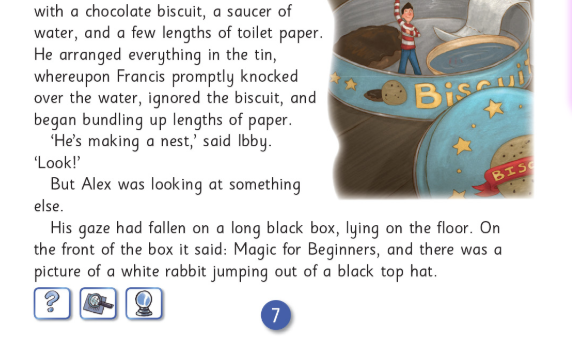 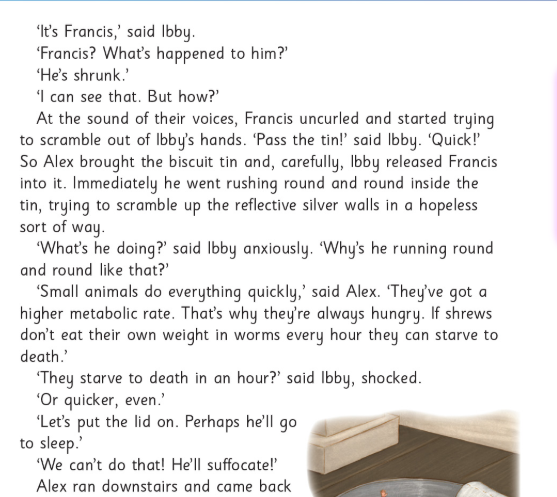 Questions and Answers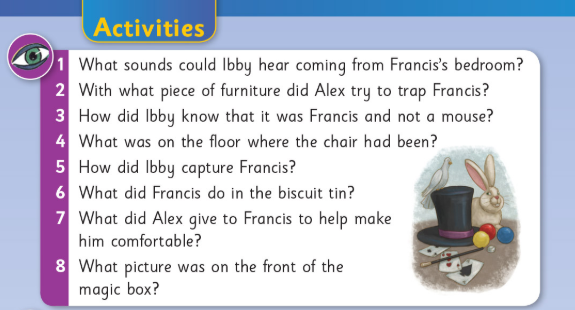 This story is your reading for the week. Each day you will have an activity to do after the reading. If there is someone at home that can listen to you read, this will really help you. You’ve all worked so hard so far this year with your reading so please show how good you are to a parent/guardian!Don’t forget to keep reading your library books. I want to hear all about them when we are back in school.Maths: Long Multiplication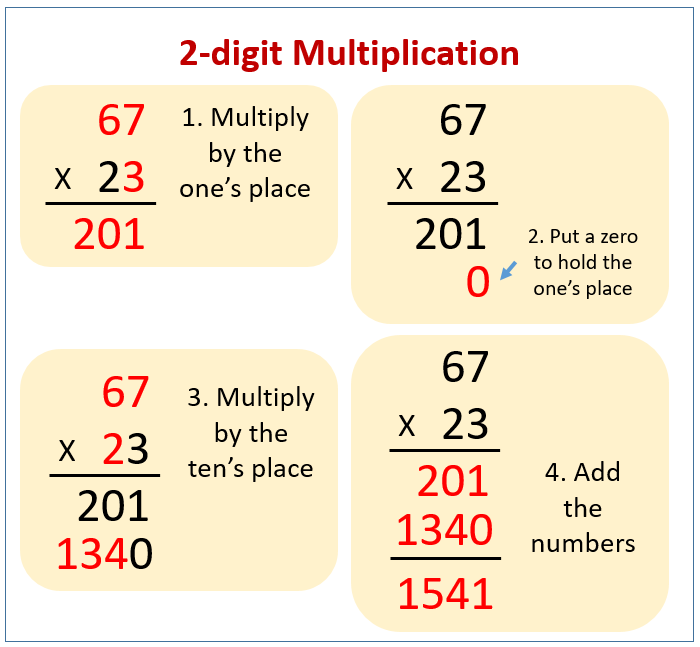 Gaeilge: NuachtChun cabhrú leat (to help you):On the next page will be the writing frame for you to write your news. This can be printed out or written in copy (good idea especially for a pen licence!!       ).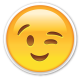 Mo Nuacht
________________________ is ainm dom. Tá mé _______________ _________ d’aois. Inniu an ______________. Inné an ___________.
Amárach an _____________. (Aimsir) Tá ______________________ agus ____________________________ inniu. (Aimsir inné) Bhí ____ ___________________________ inné. (Aimsir amárach) Beidh ____ ________________________ amárach. (Cén t-am é?) Tá sé _______ _______________.Tarraing pictúir:TUESDAY 31ST MARCHWrite down the definition of 5 of the words that you corrected yesterday.Maths: Long MultiplicationReading:Read the story ‘The Boy in the Biscuit Tin’ again and complete the following activity: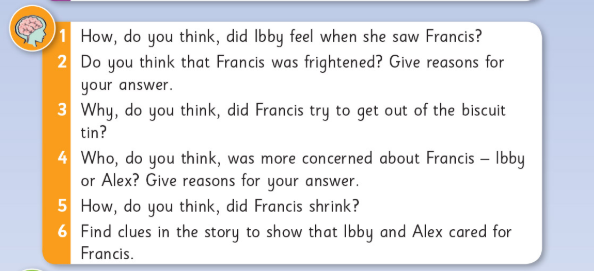 WEDNESDAY 1st APRILPut these words into alphabetical order List one 			List two				List three _______________	1. _______________		1. _________________________________	2. _______________		2. _________________________________	3. _______________		3. _________________________________	4. _______________		4. _________________________________	5. ________________		5. _________________________________	6. _________________ 		6. ____________________Maths: Weight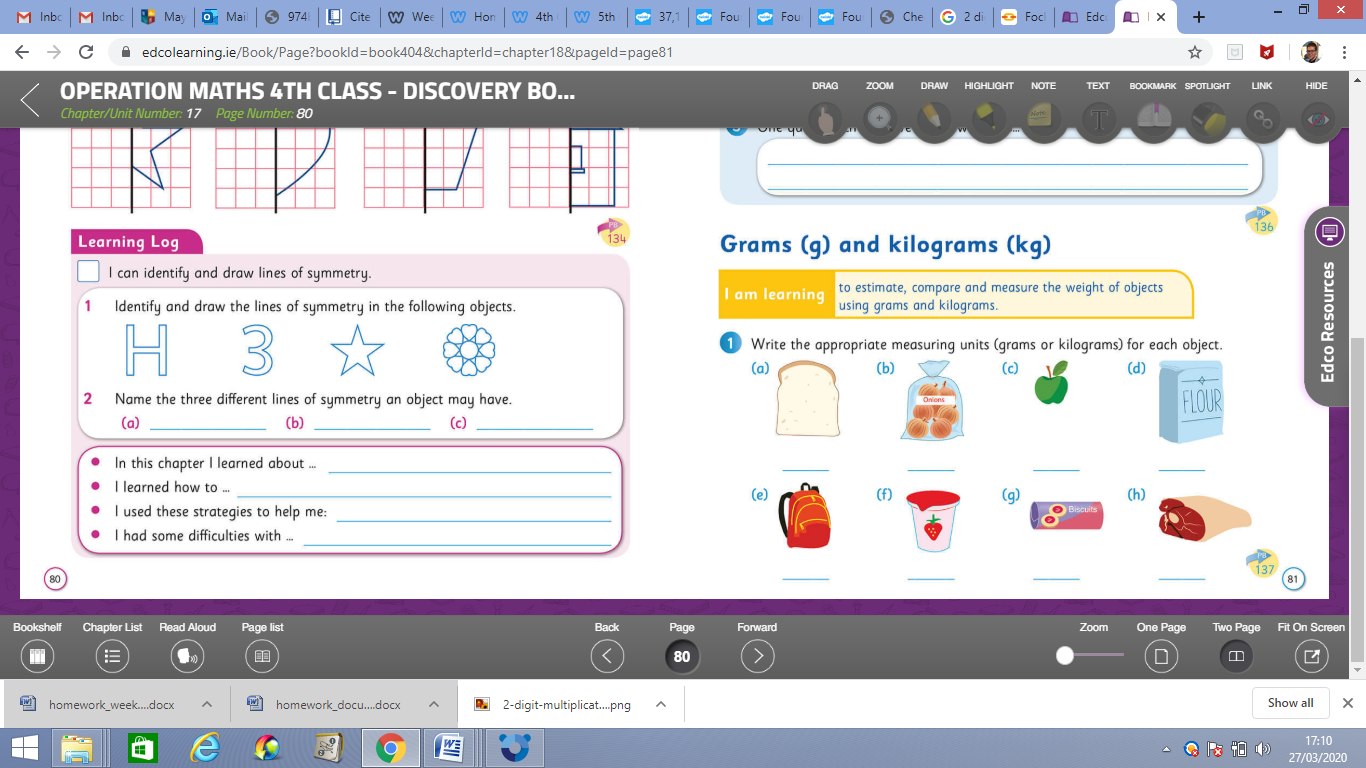 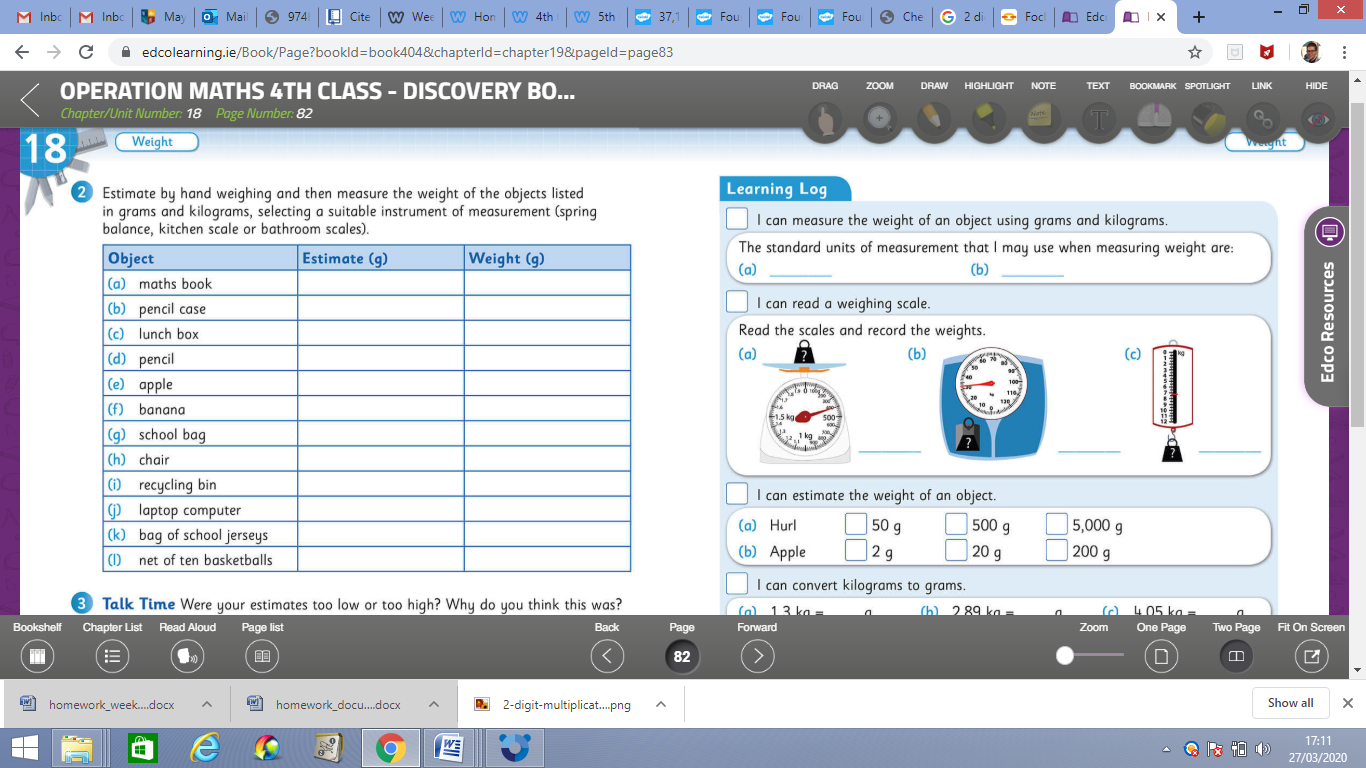 Gaeilge:Mo Nuacht
________________________ is ainm dom. Tá mé _______________ _________ d’aois. Inniu an ______________. Inné an ___________.
Amárach an _____________. (Aimsir) Tá ______________________ agus ____________________________ inniu. (Aimsir inné) Bhí ____ ___________________________ inné. (Aimsir amárach) Beidh ____ ________________________ amárach. (Cén t-am é?) Tá sé _______ _______________.Tarraing pictúir:Reading:Read the story ‘The Boy in the Biscuit Tin’ again and complete the following activity: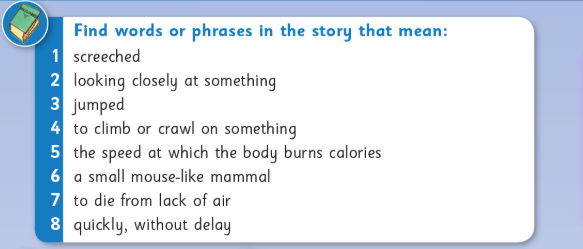 THURSDAY 2nd APRILSome words have very similar meanings. You can use your dictionary to discover how they are different. Look up the words below in a dictionary and write down what is slightly different about them. Hill, peak, mountain, fell Street, path, lane, road Horror, fright, terror, fear Write the meaning below Hill: ______________________________________________ Peak: ____________________________________________ Mountain: ________________________________________ Fell: _____________________________________________   Street: ____________________________________________ Path: _____________________________________________ Lane: _____________________________________________ Road: _____________________________________________ Horror: ____________________________________________ Fright: _____________________________________________ Terror: _____________________________________________ Fear: _______________________________________________ Maths: Weight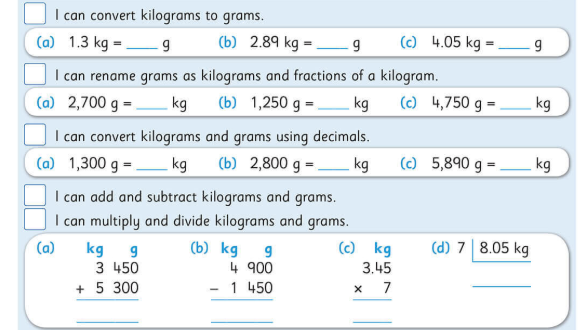 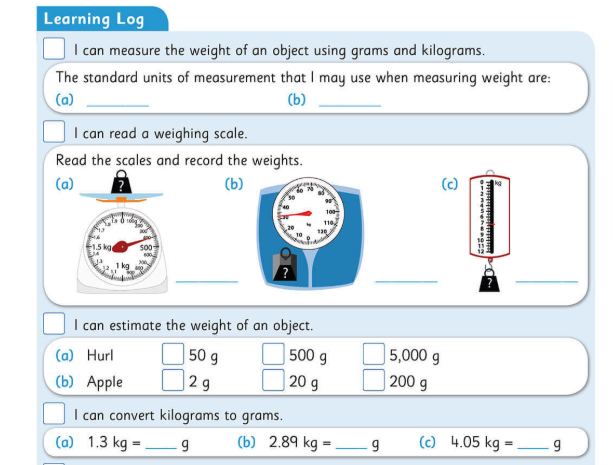 Read the story ‘The Boy in the Biscuit Tin’ again and complete the following activity: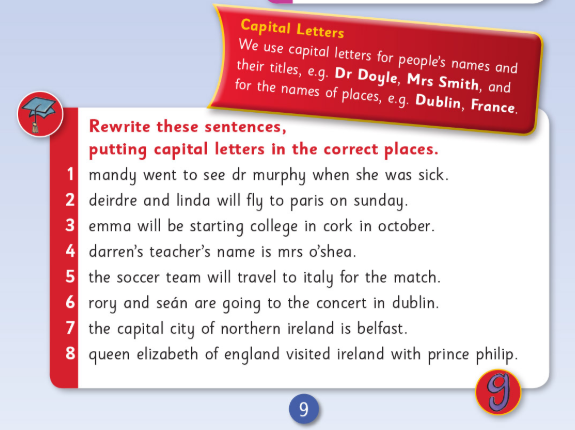 FRIDAY 3RD APRILA dictionary tells you what type of word you have looked up. It tells you whether it is an adjective, noun or verb, etc. Look up the following words below and write what kind of word they are. Octopus _________________________________________________ Myself__________________________________________________ Little____________________________________________________ Library__________________________________________________ Jupiter__________________________________________________ Amazingly________________________________________________Quietly__________________________________________________Jolly____________________________________________________Glasses__________________________________________________ Bucket__________________________________________________ Knock___________________________________________________Admire__________________________________________________Reading:Read your library book for 15 mins. If you don’t have one, check out the class blog for links to online books or check with a sibling and see if you can borrow one.Maths: Weight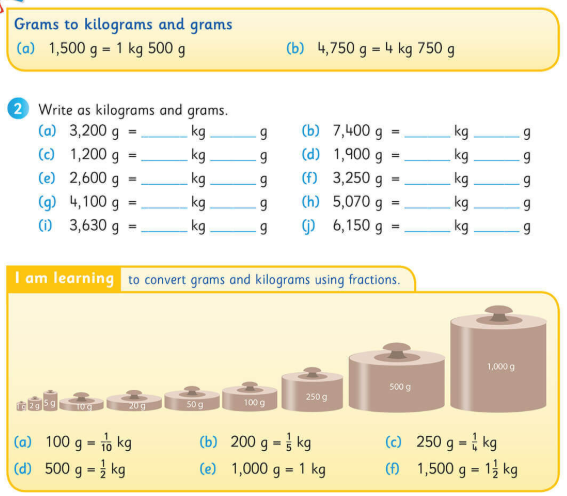 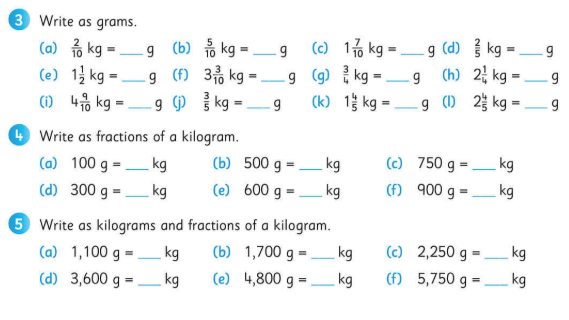 Easter Colouring: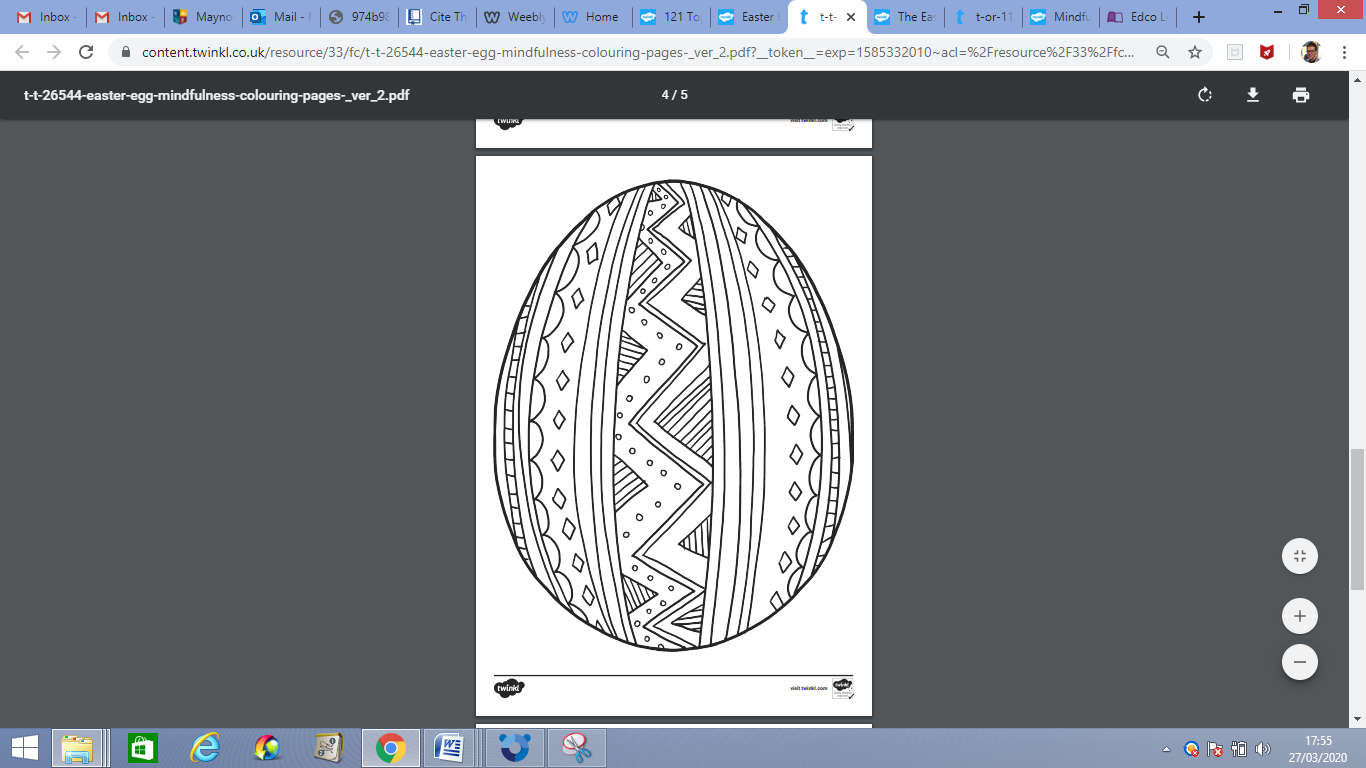 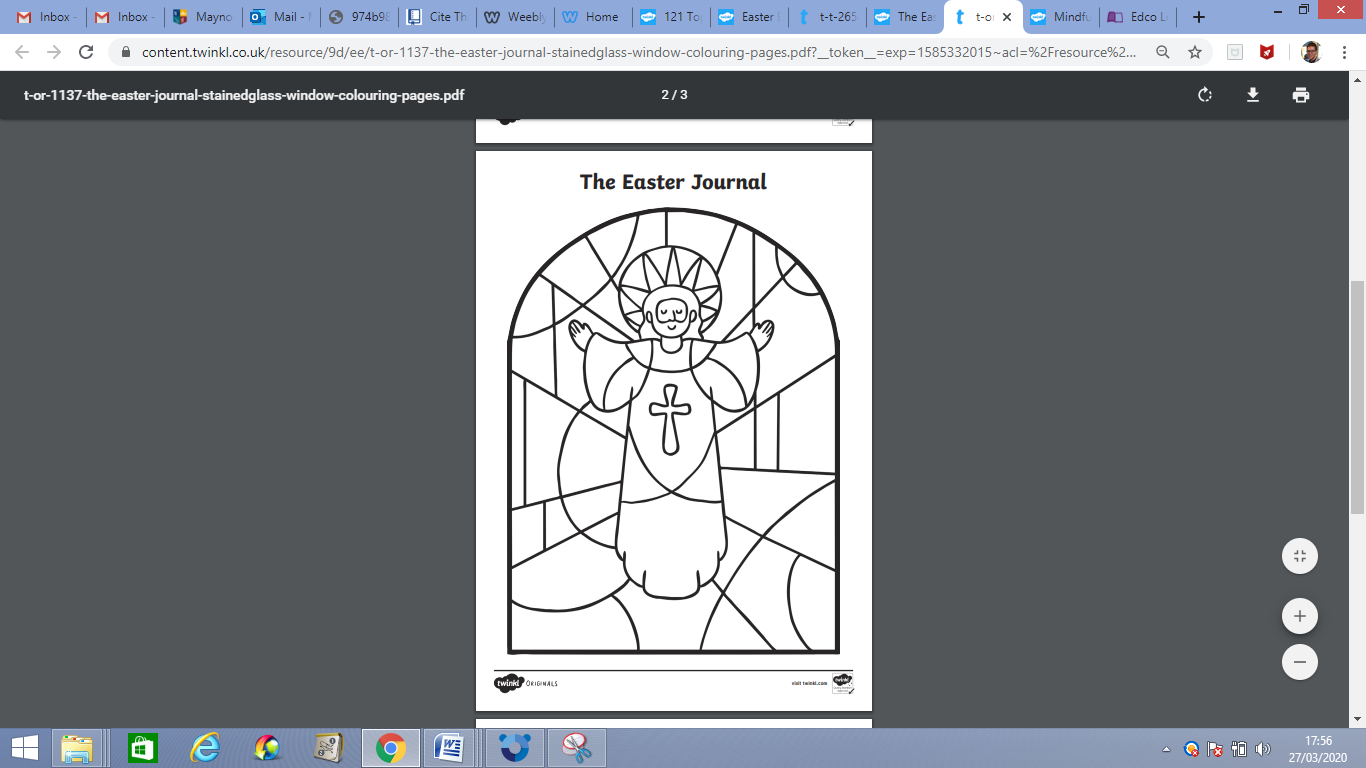 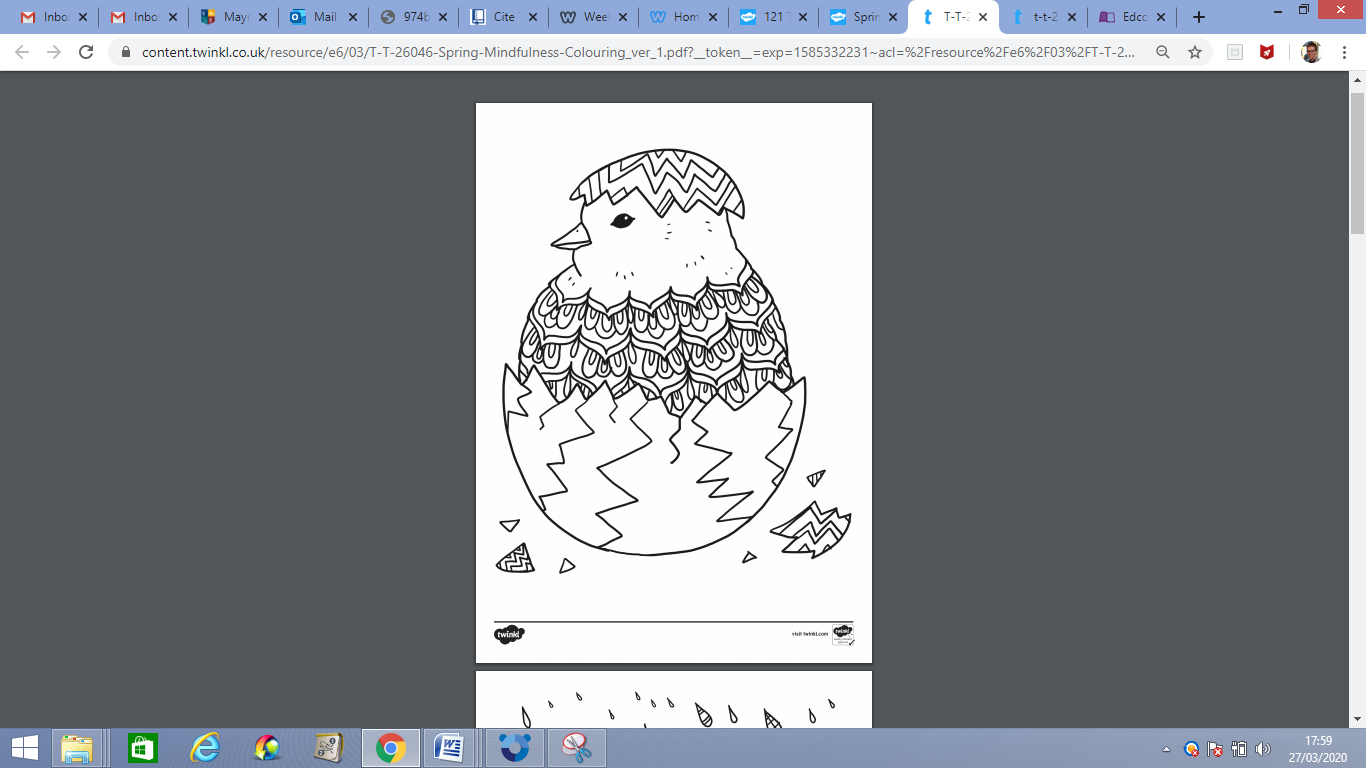 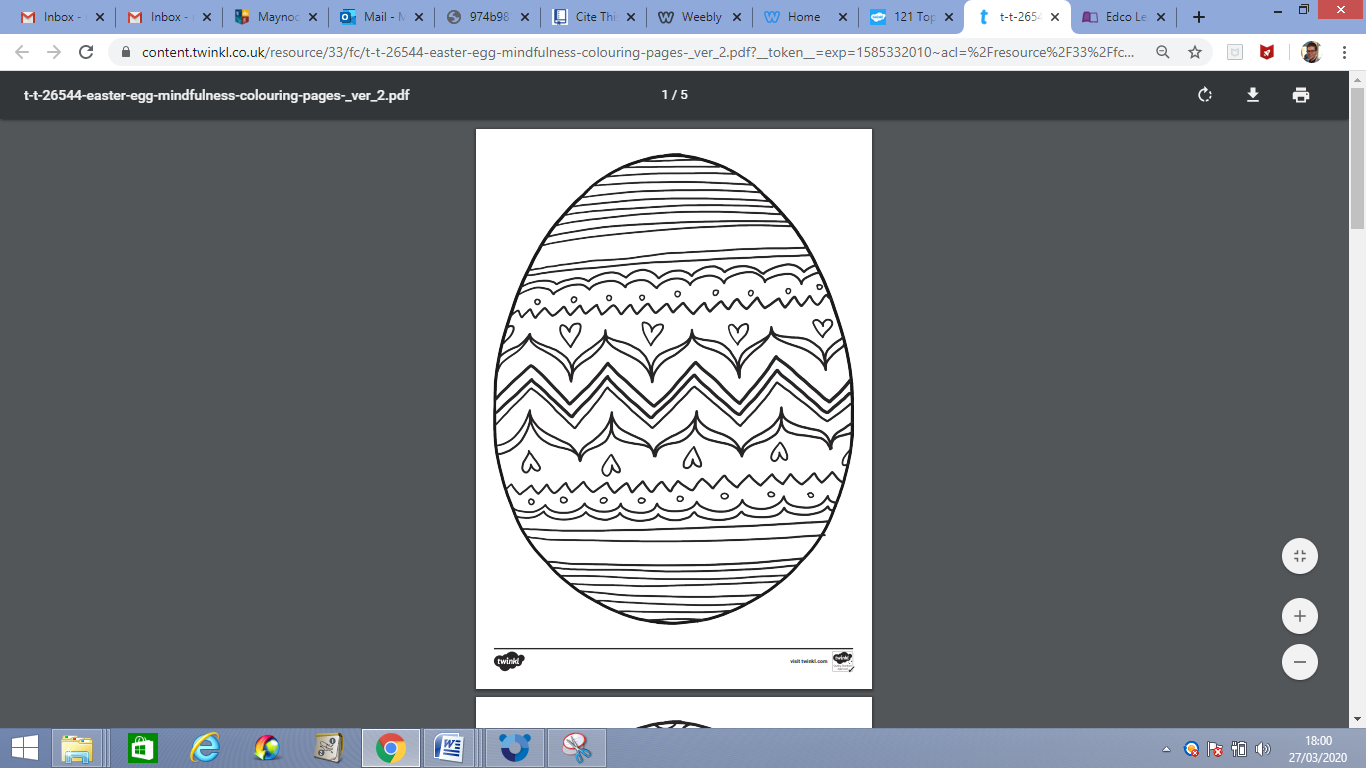 MondaySpellbound: Week 26 
Box 1 Spellings & Sentences
Exercise A&B Mental Maths
Week 26 MondayTuesdaySpellbound: Week 26 
Box 2 Spellings & Sentences
Exercise C&D Mental Maths
Week 26 TuesdayWednesdaySpellbound: Week 26 
Box 3 Spellings & Sentences
Exercise E&F Mental Maths
Week 26 WednesdayThursdaySpellbound: Week 26 
Box 4 Spellings & Sentences
Exercise G&H Mental Maths
Week 26 ThursdayFriday

Spellings Test – Parent to ask them their spellingsMental Maths – Week 26 Friday TestBookletThe following pages include work to be completed throughout the week. There are English, Irish and Maths activities included in each. Do the work day by day. Do not try and get it all done in one day. Make sure to practice neat presentation and lay your copy page out correctly – Rule, title and date each page.     63   37_______________     441
+ 1890
   2331        34     52        76    43      24   31        88    40                52        93Aois (Age):9: naoi mbliana d’aois10: deich mbliana d’aois11: aon bhliain déag d’aoisRang (Class):
Rang a ceathairLaethanta na Seachtaine (Days):
(Monday – Sunday)
An Luan             
An Mháirt
An Chéadaoin
An Déardaoin
An Aoine
An Satharn
An DomhnachInniu (Today)
Inné (Yesterday)
Amárach (Tomorrow)Eg. Inniu an Luan – Today is MondayInné an Domhnach – Yesterday was SundayAmárach an Mháirt – Tomorrow is TuesdayCén t-am é?
Tá sé.....
...a naoi a chlog – 9 o’clock
...leathuair tar éis a seacht – half past 7
...ceathrú tar eis a cúig – quarter past 5
...ceathrú chun a trí – quarter to 3
...fiche chun a deich – twenty to 10
...cúig tar éis a dó – five past 2Aimsir (Weather)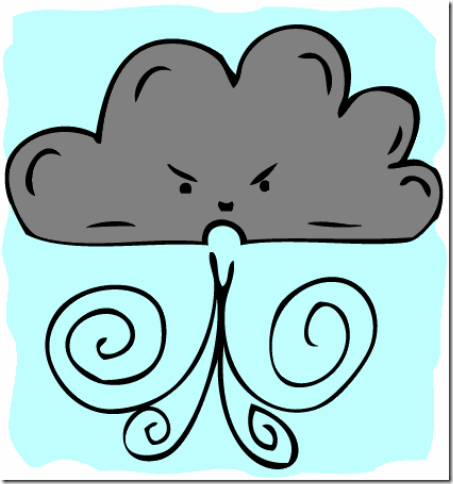 Tá an ghaoth ag séideadhTá an ghrian ag taitneamh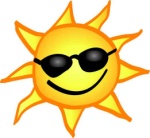 Tá scamaill sa spéir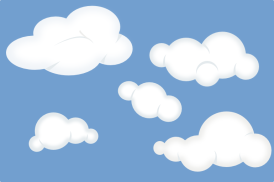 Aimsir: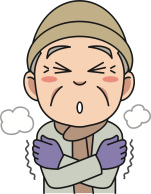 Tá sé fuar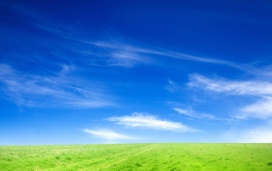 Tá spéir ghorm ann(There is a blue sky)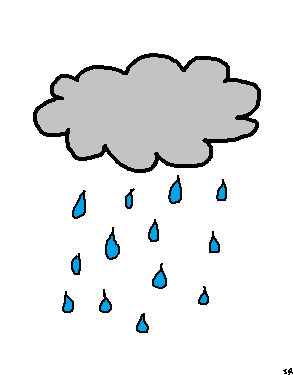 Tá sé ag cur baistíWordDefinition            36    27          60   27             30     53             66     93       85    87List OneList TwoList ThreeColour Couldn’t Clothes Climb cousin cried Ground Going Gentle Garden Grate Grow Opportunity Oxygen Opposite Our Object O’clock 